муниципальное казенное общеобразовательное учреждение города Искитима Новосибирской области «Коррекционная школа № 7»Контрольно-измерительные материалы для проведения промежуточной аттестации учащихся 2 класса по русскому языкуПояснительная записка Цель проведения работы: мониторинг усвоения знаний учебного предмета «Русский язык» за 2 класс.Задания составлены в соответствии с изученными темами и на основании АООП (вариант 1), предъявляются к учащимся первой-второй и третьей-четвёртой группы (по В.В. Воронковой). На выполнение заданий отводится 40 минут. Критерии оценивания контрольной работы: Оценка «5» ставится, если ученик выполнил все задания верно, допускается 2 исправления.Оценка «4» ставится, если ученик в допускает 1-2 ошибки и одно исправление.Оценка «3» ставится, если ученик в допускает 3-5 ошибки и одно исправление, либо за работу, в которой выполнено не менее половины заданий.Оценка «2» ставится, если ученик в допускает 6-8 ошибок и за работу, в которой не выполнено более половины заданий.Контрольное списывание по русскому языкуЗадание для учащихся 1-2 группы обученности:Спиши предложения:Вася и Толя были в лесу. На дереве они увидели дятла. Он долбил кору и доставал короедов.Грамматическое задание:Подчеркни большую букву в начале предложения и точку в конце предложения.Выпиши именаЗадание для учащихся 3-4 группы обученности:Спиши предложения: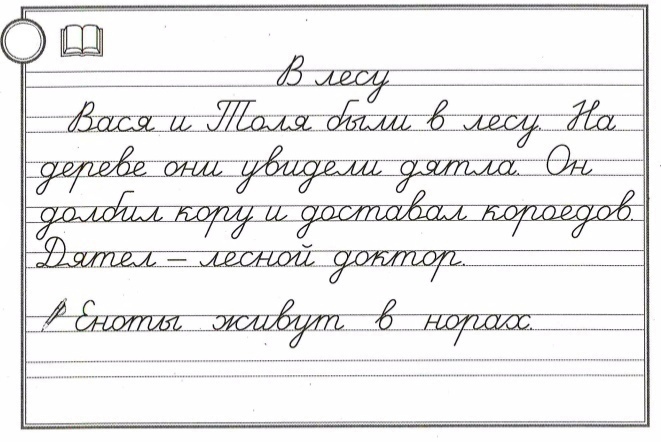 Грамматическое задание:Подчеркни большую букву в начале предложения и точку в конце предложения.Выпиши именамуниципальное казенное общеобразовательное учреждение города Искитима Новосибирской области «Коррекционная школа № 7»Контрольно-измерительные материалы для проведения промежуточной аттестации учащихся 2 класса по математикеПояснительная записка Цель проведения работы: мониторинг усвоения знаний учебного предмета «Математика» за 2 класс.Задания составлены в соответствии с изученными темами и на основании АООП (вариант 1), предъявляются к учащимся первой-второй и третьей-четвёртой группы (по В.В. Воронковой). На выполнение заданий отводится 40 минут. Критерии оценивания контрольной работы: Оценка «5» ставится , если все задания выполнены правильно.
Оценка «4» ставится , если допущены 1-2 ошибки.оценка «3» ставится, если допущены 3-4  ошибки.оценка «2» ставится, если допущены 5 и более ошибок.Контрольная работа по математикеЗадание для учащихся 1-2 группы обученности:Запиши числа (одиннадцать, тринадцать, пятнадцать, десять, двадцать):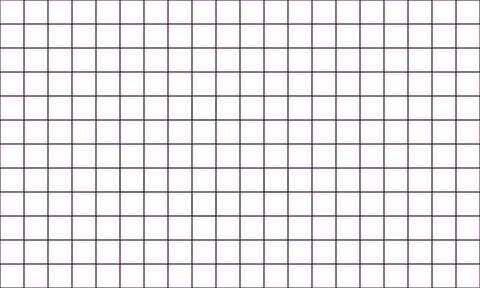 Вставь пропущенные цифры и восстанови числовой ряд: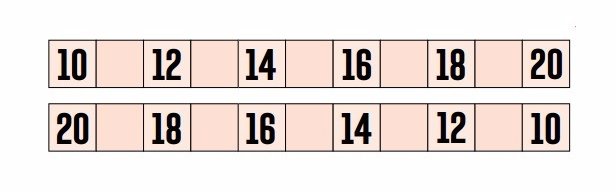 Сравни числа: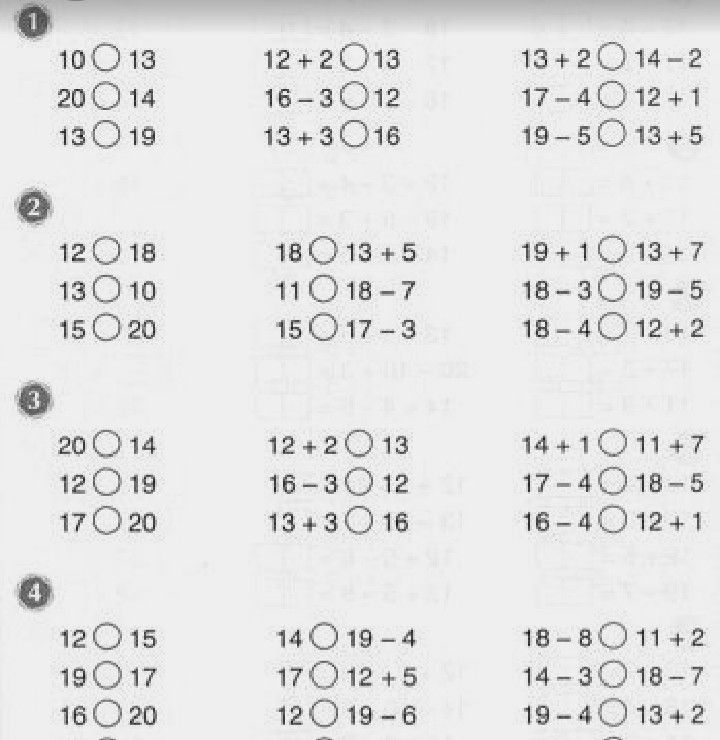 Реши примеры: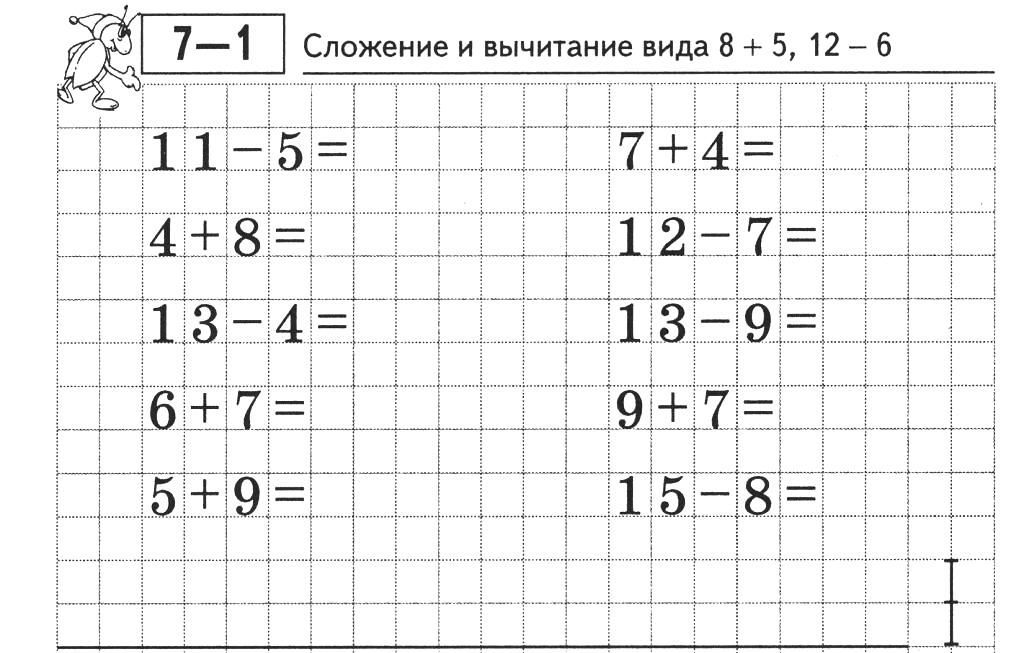 Реши задачу: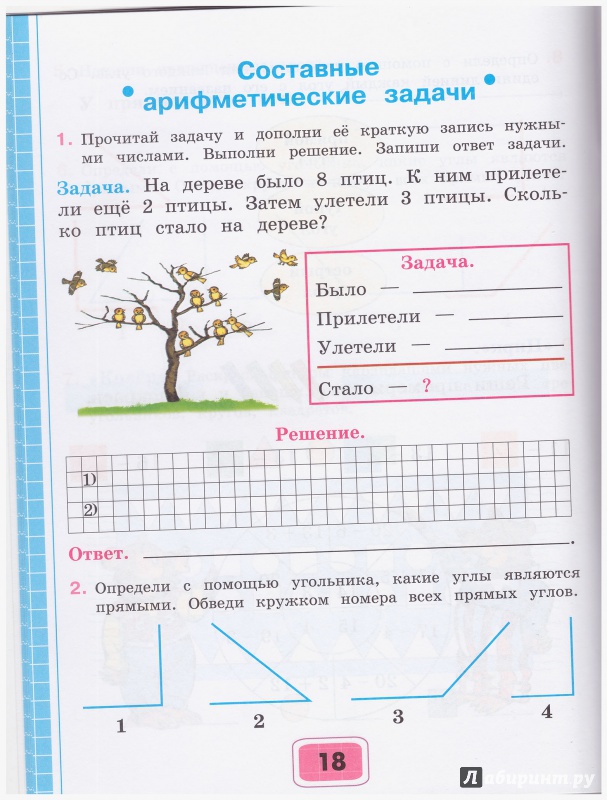 Начерти отрезок длиной 3 см:Задание для учащихся 3-4 группы обученности:Запиши числа (одиннадцать, тринадцать, пятнадцать, десять, двадцать):Вставь пропущенные цифры и восстанови числовой ряд: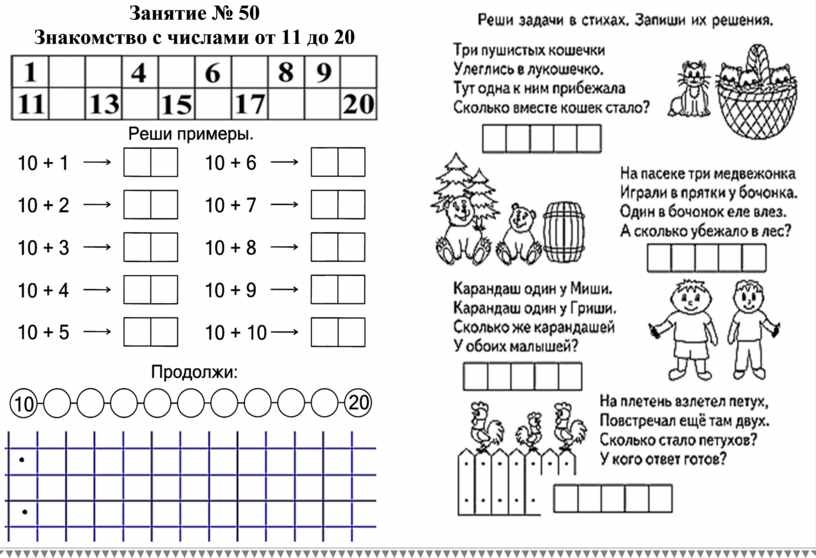 Сравни числа: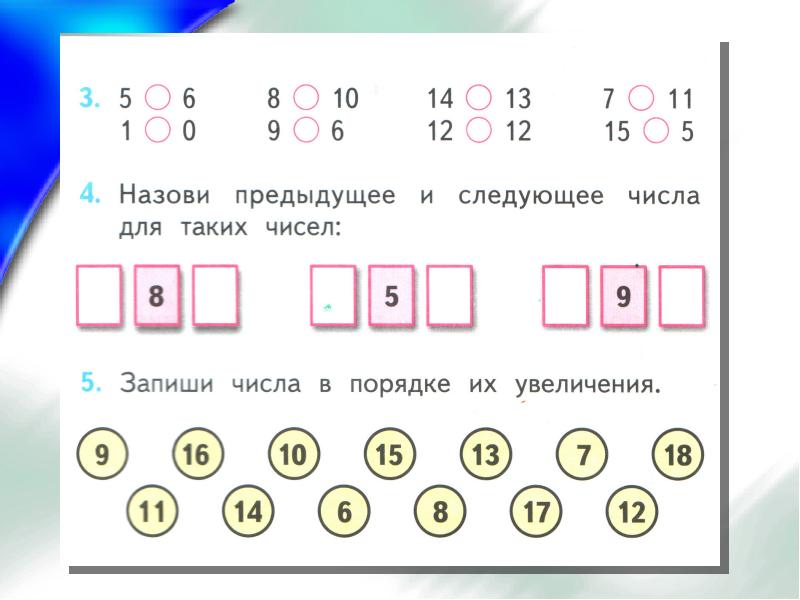 Реши примеры: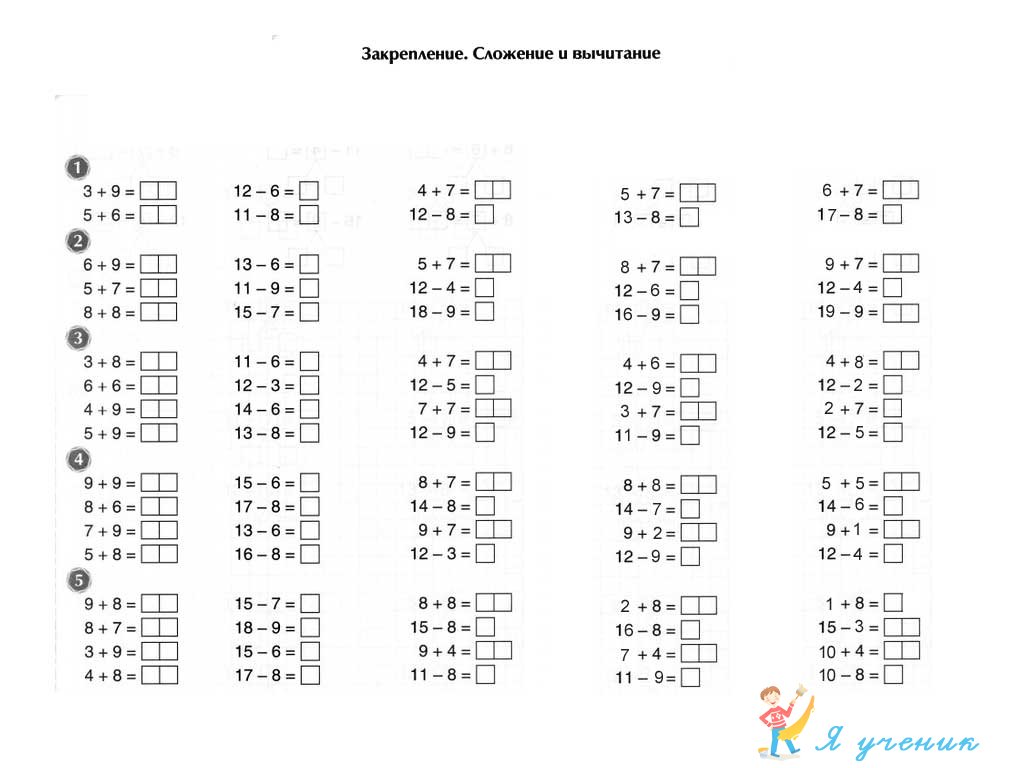 Реши задачу: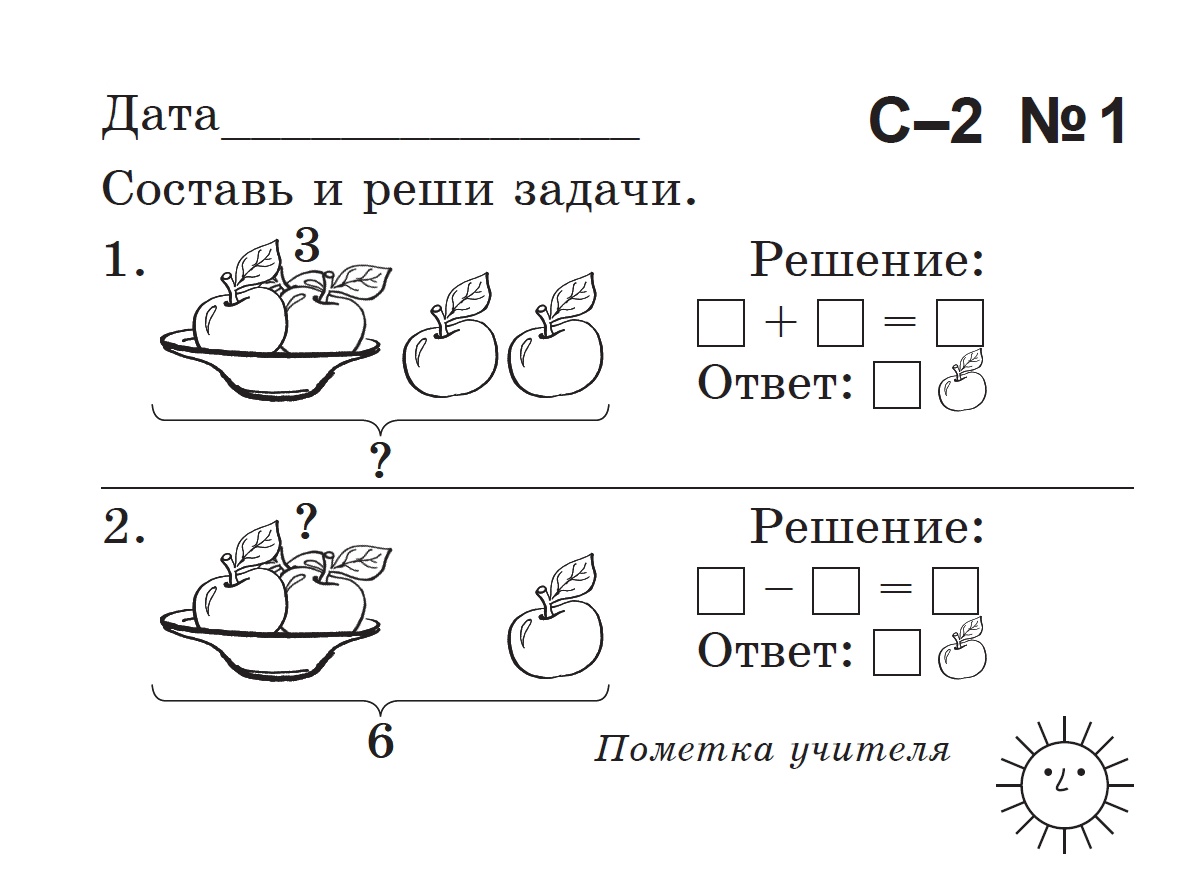 Измерь и запищи длину отрезка: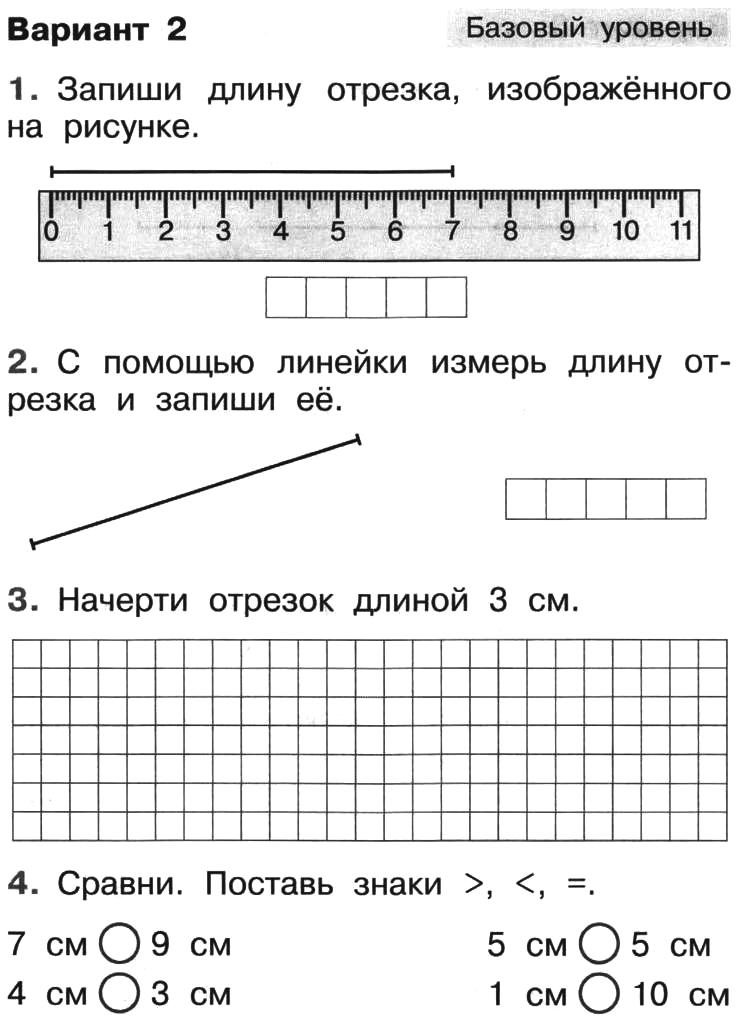 муниципальное казенное общеобразовательное учреждение города Искитима Новосибирской области «Коррекционная школа № 7»Контрольно-измерительные материалы для проведения промежуточной аттестации учащихся 2 класса по миру природы и человекаПояснительная записка Цель проведения работы: мониторинг усвоения знаний учебного предмета «Мир природы и человека» за 2 класс.Задания составлены в соответствии с изученными темами и на основании АООП (вариант 1), предъявляются к учащимся первой-второй и третьей-четвёртой группы (по В.В. Воронковой). На выполнение заданий отводится 40 минут. Критерии оценивания контрольной работы: Оценка «5» ставится, если ученик выполнил все задания верно.Оценка «4» ставится, если ученик выполнил правильно не менее ¾ заданий.Оценка «3» ставится за работу, в которой выполнено не менее половины заданий.Оценка «2» ставится за работу, в которой не выполнено более половины заданий.Контрольная работа по миру природы и человекаЗадание для учащихся 1-2 группы обученности:Укажи части суток: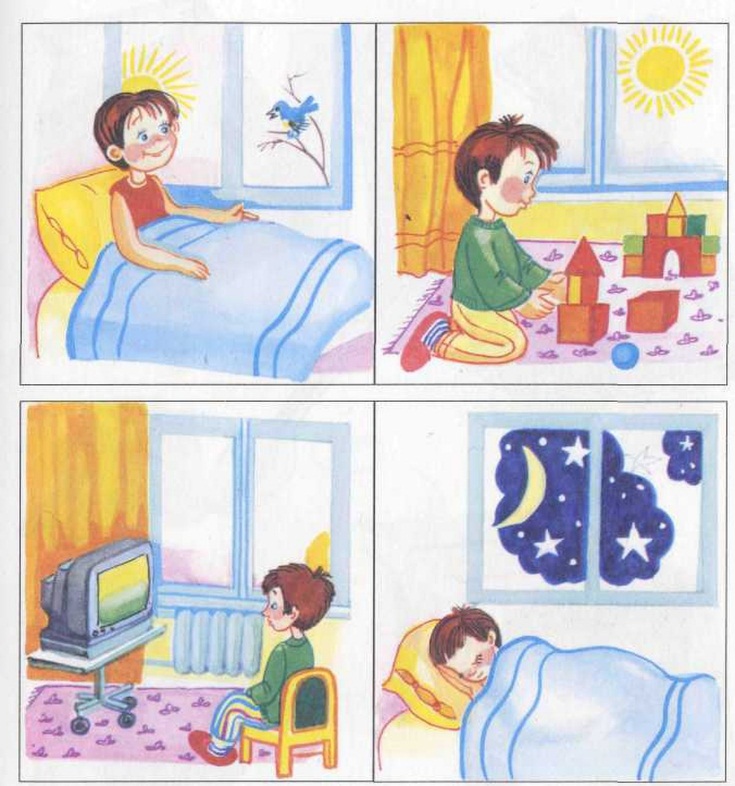 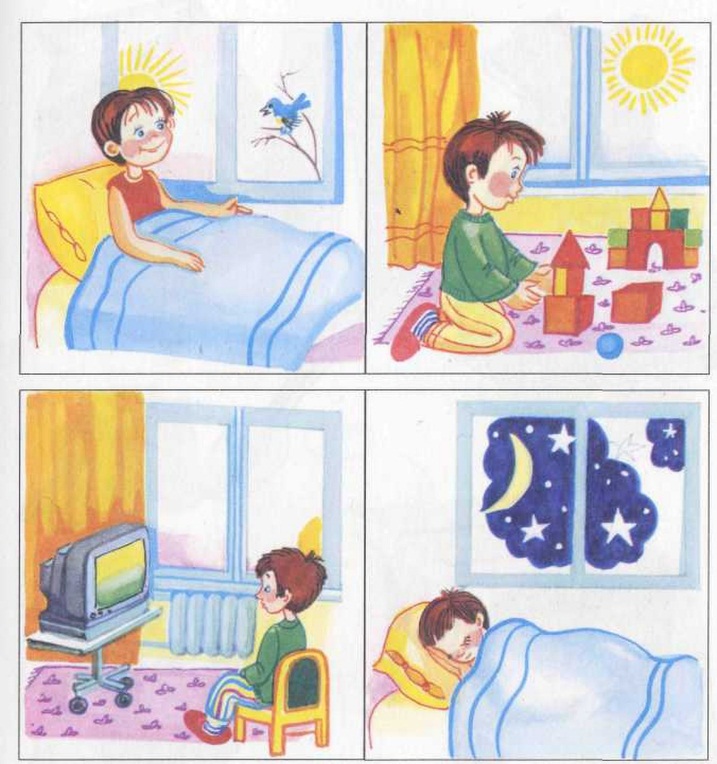 _____________________________                       ___________________________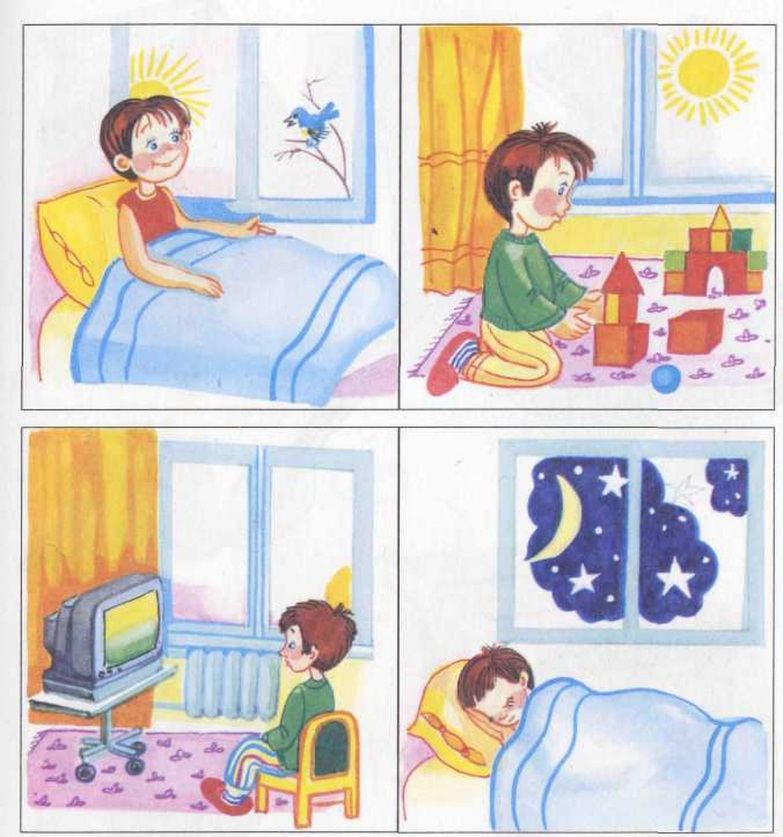 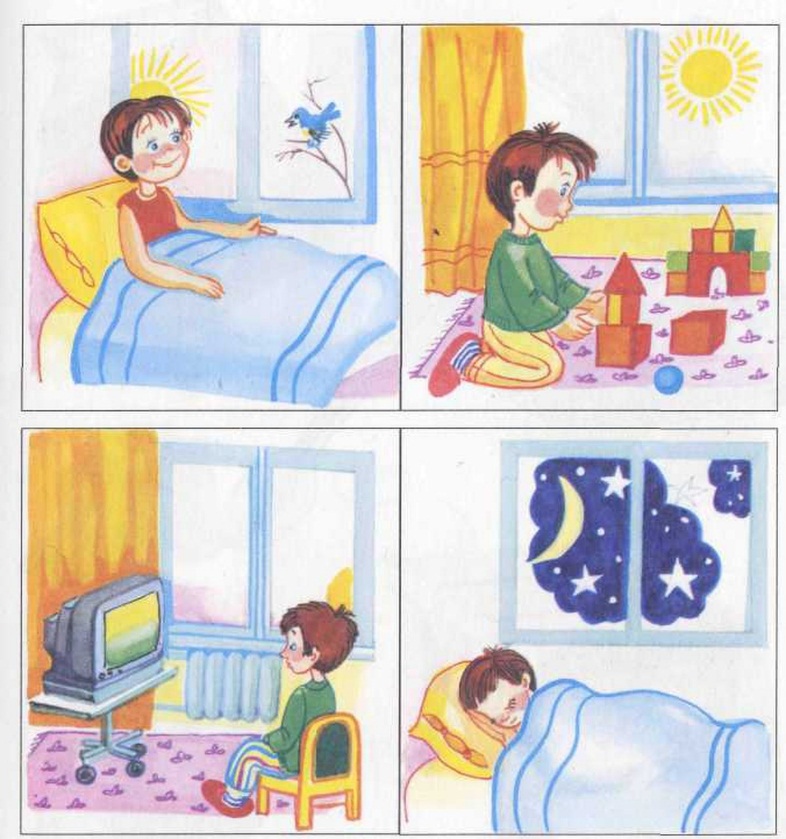 __________________________                    ______________________________Слова для справок: утро, день, вечер, ночьУкажи времена года: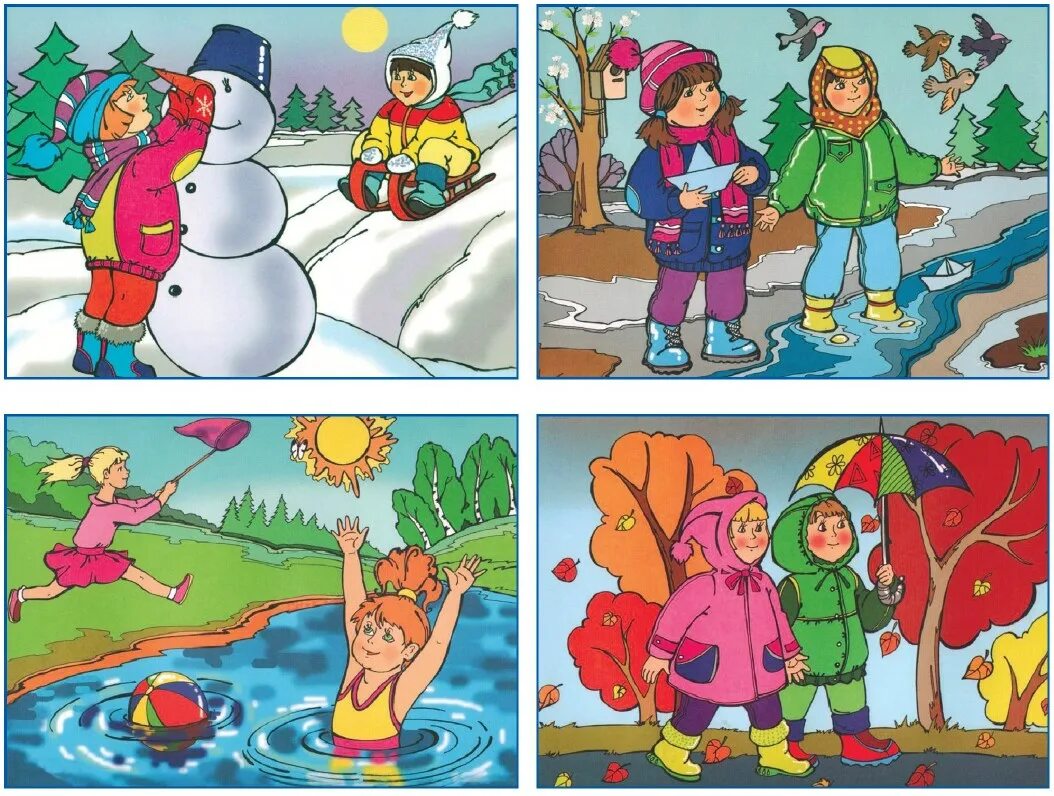 _____________________             ____________________________________________________               __________________________________Слова для справок: зима, весна, лето, осеньПодпиши части растения, используя слова для справок: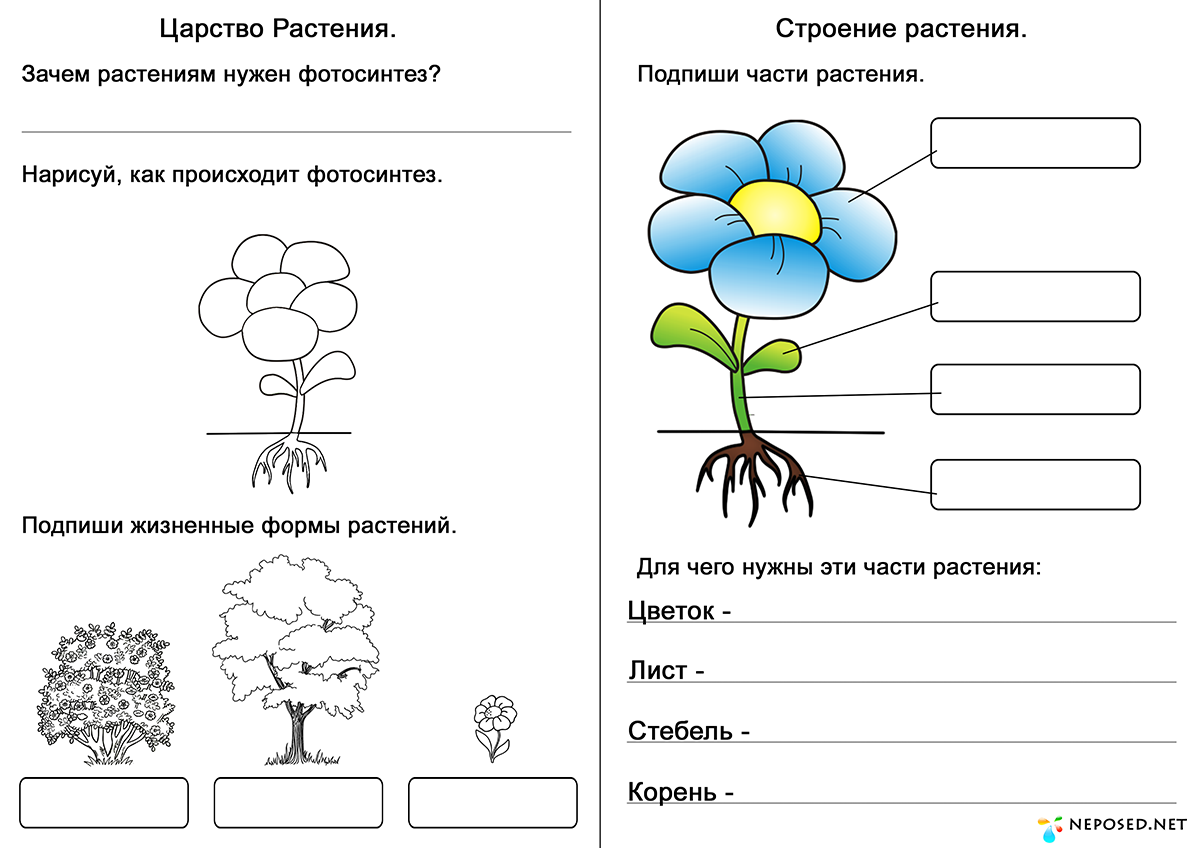 Слова для справок: корень, стебель, цветок, листьяЗаполни таблицу, используя слова для справок.Слова для справок: волк, лиса, корова, кошка, белка, заяц, лось, собака, овца, козаРаспредели продукты питания по группам: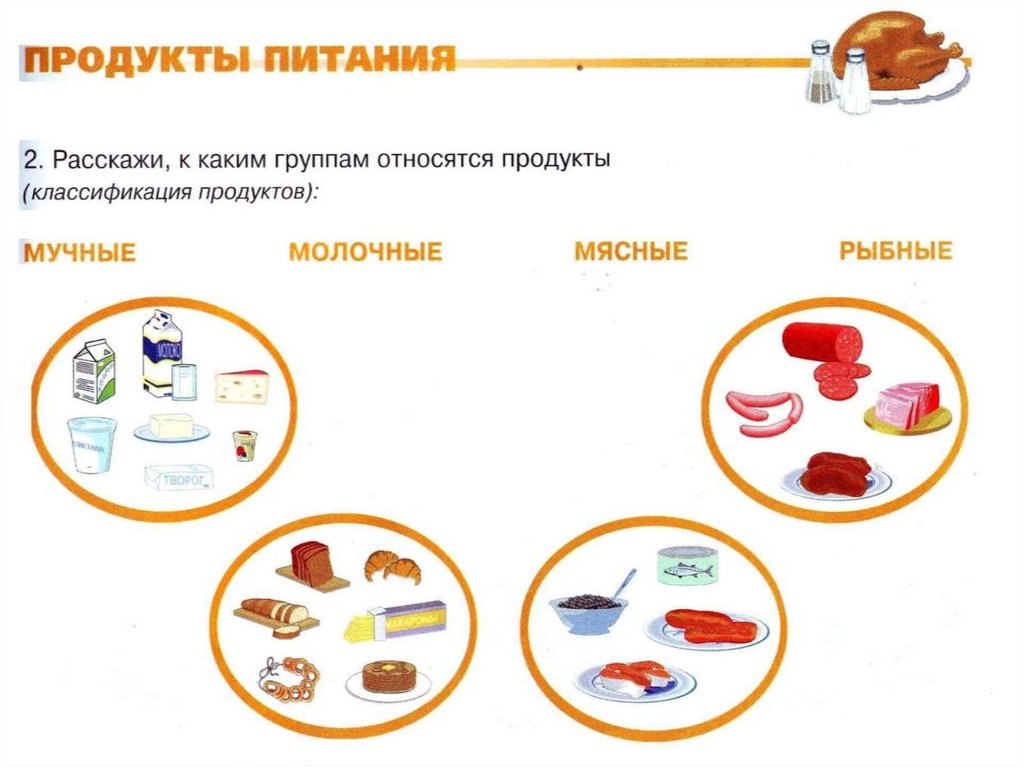 Задание для учащихся 3-4 группы обученности:Соедини название времени суток с нужной картинкой: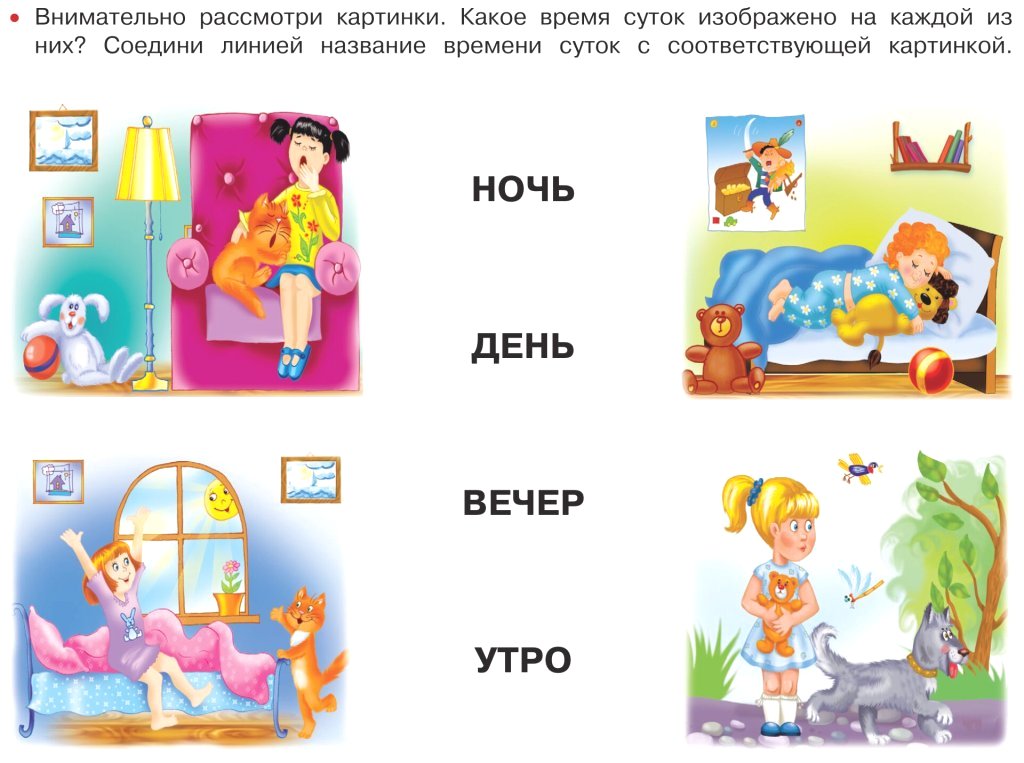 Какое время года изображено на картинках? Соедини картинки с подходящими надписями.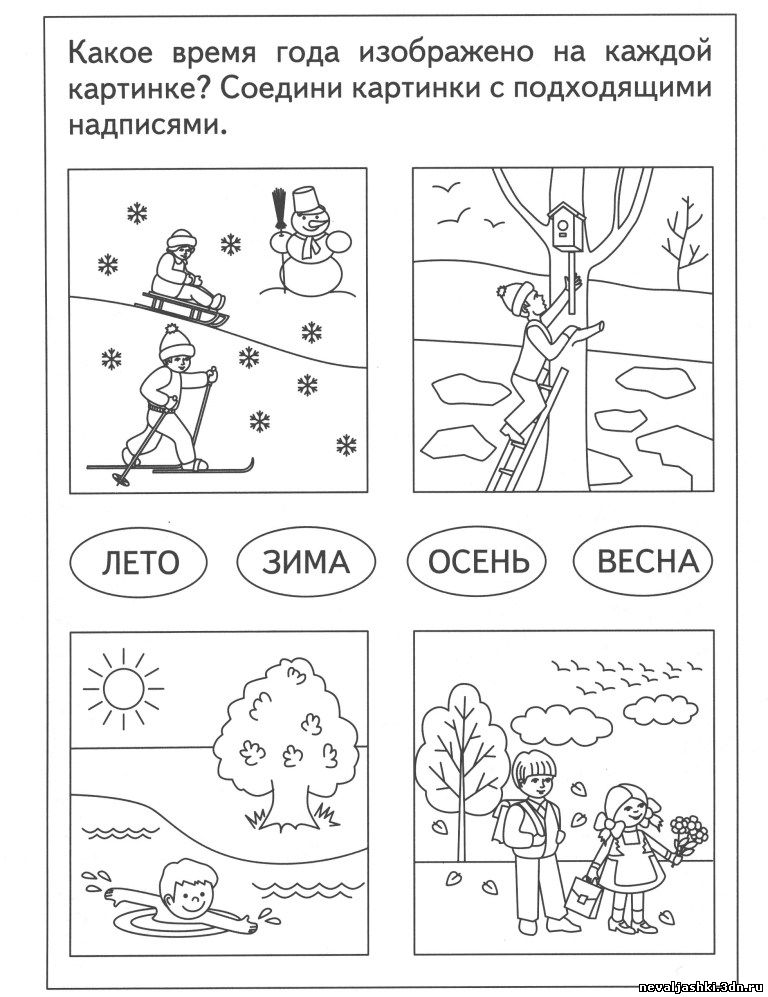 Соедини линиями части растений и их названия.
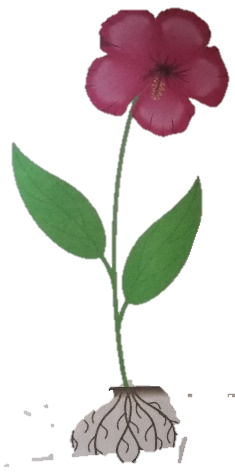                    Листья                    Стебель                    Цветок                    КореньСоедини домашних животных с картинкой «ДОМ», а диких – с картинкой «ЛЕС»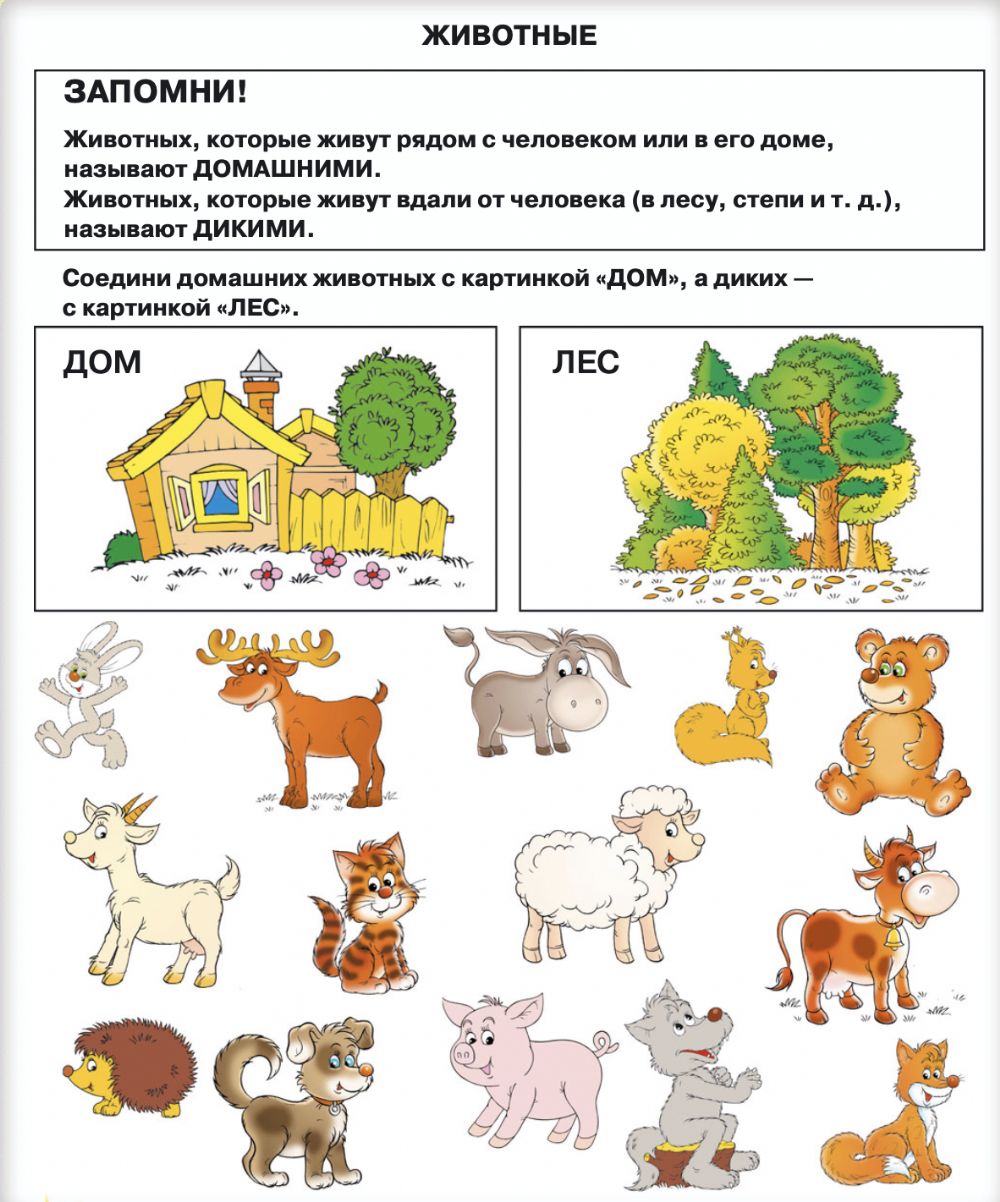 Укажи где «полезные продукты», а где «вредные продукты»: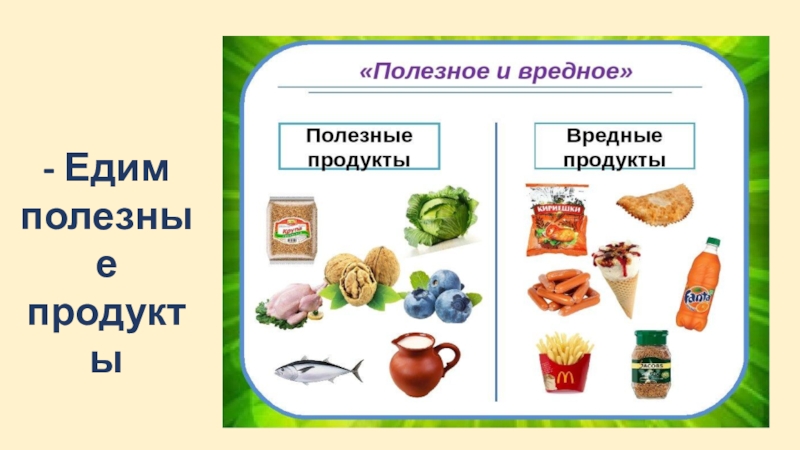 муниципальное казенное общеобразовательное учреждение города Искитима Новосибирской области «Коррекционная школа № 7»Контрольно-измерительные материалы для проведения промежуточной аттестации учащихся 2 класса по чтениюПояснительная записка Цель проведения работы: мониторинг усвоения знаний учебного предмета «Чтение»  за 2 класс.Мониторинг усвоения знаний проводится в форме проверки техники чтения , предъявляется к учащимся первой-второй и третьей-четвёртой группы (по В.В. Воронковой). При этом оценивается способ чтения, скорость , правильность , выразительность и осознанность.Критерии оценивания: Оценка «5» ставится ученику, если он: читает по слогам правильно с одной-двумя самостоятельно исправленными ошибками короткие тексты (НОРМА 20 СЛОВ) ; соблюдает синтаксические паузы; отвечает на вопросы по содержанию прочитанного; может пересказать прочитанное с незначительной помощью (полно, правильно, последовательно)Оценка «4» ставится ученику, если он: читает по слогам, допускает две-три ошибки при чтении и соблюдении синтаксических пауз; допускает неточности в ответах на вопросы и при пересказе содержания, но исправляет их с помощью учителяОценка «3» ставится ученику, если он: затрудняется в чтении по слогам трудных слов; допускает ошибки при чтении и соблюдении синтаксических пауз; отвечает на вопросы односложно и испытывает трудности при пересказе содержания.Оценка «2» не ставится так как ученик не владеет навыком чтения. Текст для проверки техники чтения  у учащихся 1-2 группы обученности:Речку Бе-рё-зов-ку на-зы-ва-ли рыбной. А вот раков в Бе-рё-зов-ке нет.В со-сед-ней речке Вер-ту-шин-ке раки были.Только ходить туда было далеко.Как-то Тиша говорит Ване:-Давай, Ванёк, наловим раков в Вер-ту-шин-ке и вы-пус-тим их в нашу Бе-рё-зов-ку.- А зачем?-Чтоб они опять раз-ве-лись.- Да пока они раз-ве-дут-ся, их ребята всех выловят.Не стал Тиша спо-рить, хоть и знал, что нельзя всех раков выловить.Про-шёл год… Ваня и Тиша уже в тре-тий класс пе-ре-шли.Как-то закинул Ваня крю-чок на ерша, а поймал рака.- Тиша! – за-кри-чал Ваня.- У нас в речке раки сами собой раз-ве-лись!Тиша у-ви-дел мо-ло-день-ко-го рака и об-ра-до-вал-ся. Значит, не зря он про-шлым летом один на Вер-ту-шин-ку ходил.Вопросы по тексту:О ком прочитал текст?Что водилось в Берёзовке, а что не водилось?Что предложил сделать Тиша?Согласился ли Ваня?Что произошло через год?Откуда в речке появились раки?Задание  для проверки  чтения  у учащихся 3-4 группы обученности:Да-ша де-ла-ет у-ро-ки. Ей ник-то не ме-ша-ет.Тет-ра-ди у Да-ши чис-ты-е, без о-ши-бок. У-чи-тель хва-лит Да-шу. Ле-на то-же у-чит у-ро-ки. Но ей все ме-ша-ют. Кош-ка мур-лы-чет – пог-ла-дить на-до. Кук-ла смот-рит – бант за-вя-зать на-до. А в тет-ра-дях о-шиб-ки, гряз-но.Вопросы по тексту:О ком прочитал текст? Что делает Даша? Какие тетради у Даши?Кто еще учит уроки?Кто мешает Лене?Что делает кошка?Кому надо завязать бант?Какие тетради у Лены?Индивидуальное задание, для детей проверки понимания прочитанного у детей с низким темпом чтения (ребенок должен показать  картинку с изображением этого предмета) : у-ши          ут-ка        му-ха         ры-ба         ли-са           ша-рик           ги-та-ра           мос-ты          сос-на        зай-ка    ку-куш-ка    по-да-рок     док-тор     рысь     стул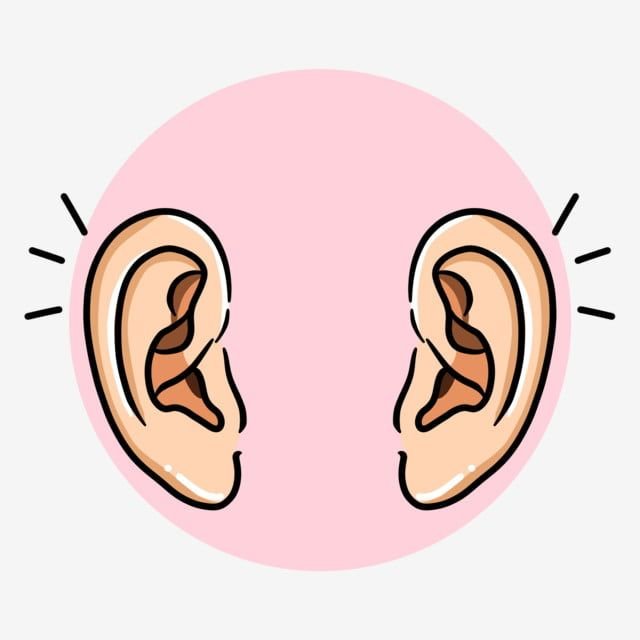 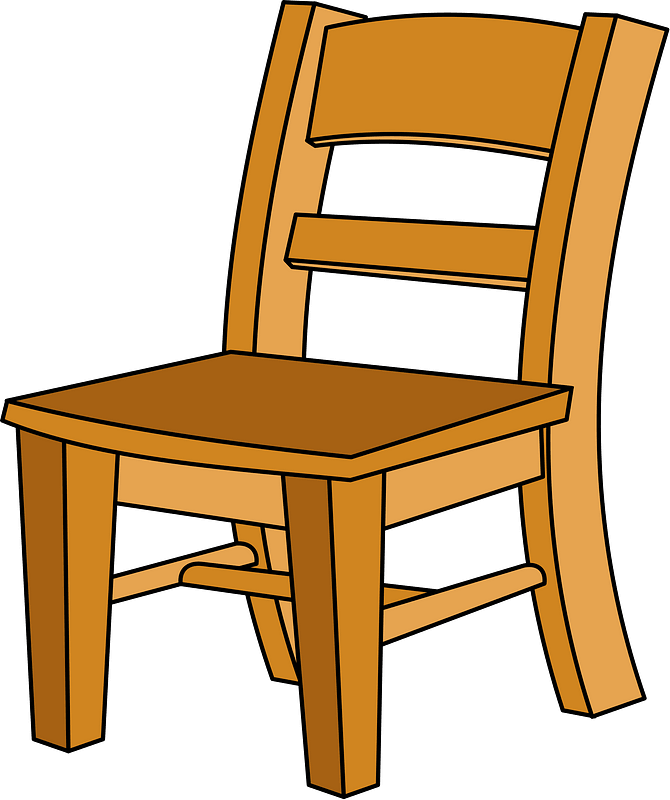 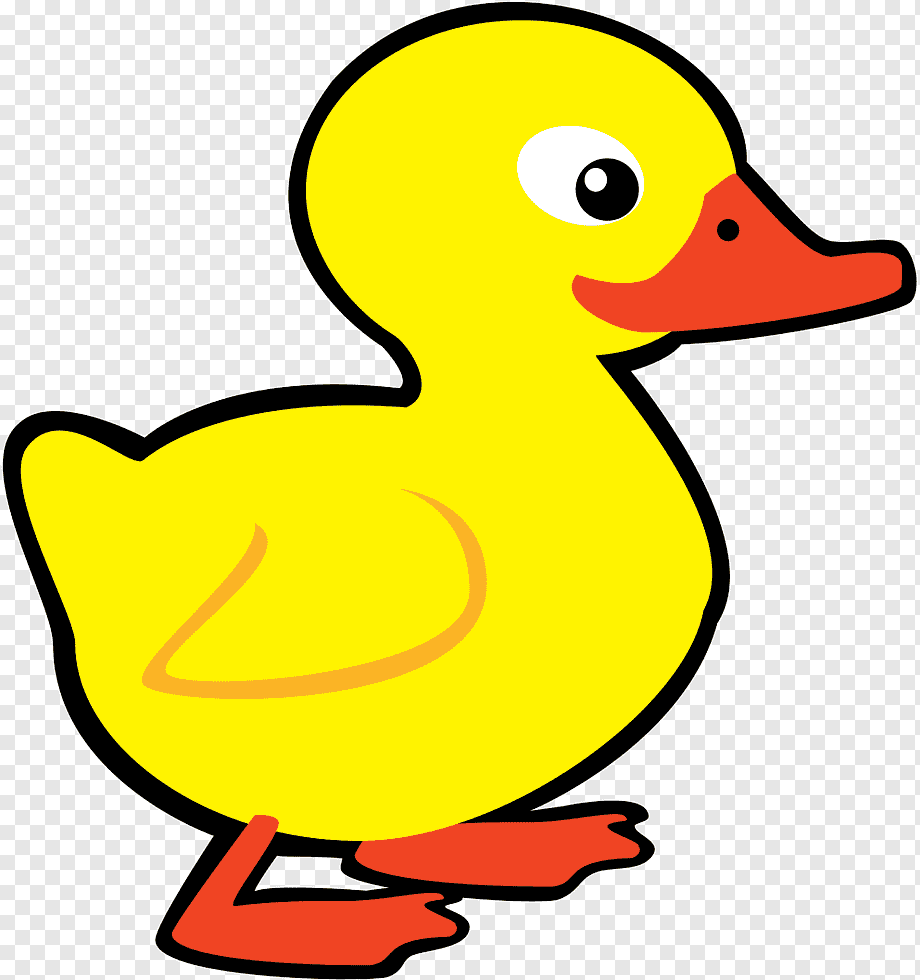 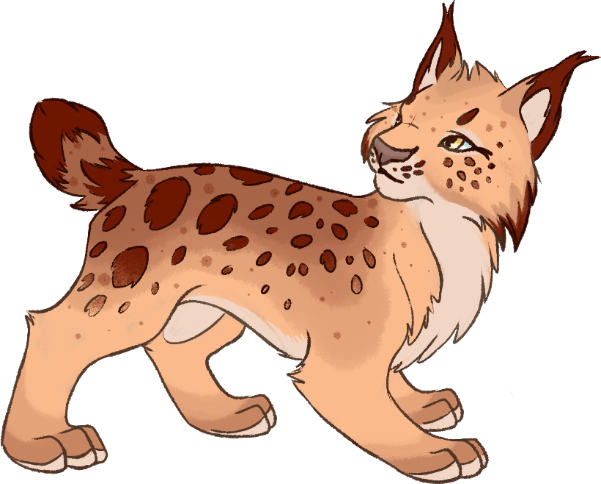 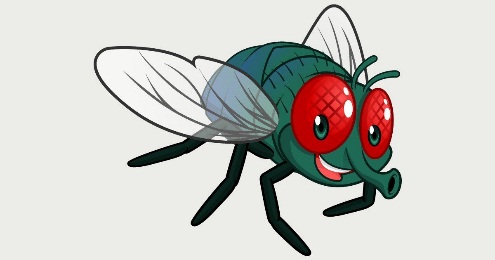 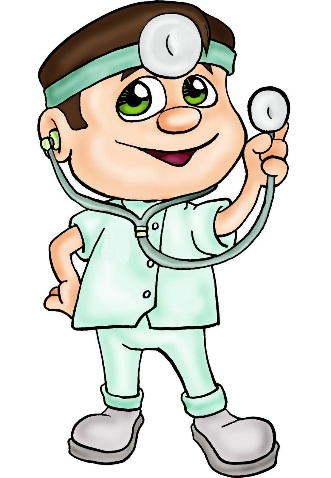 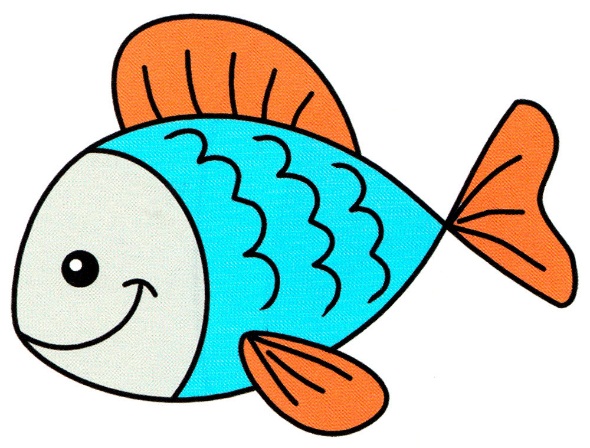 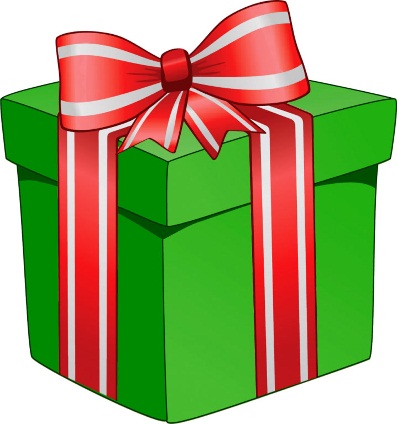 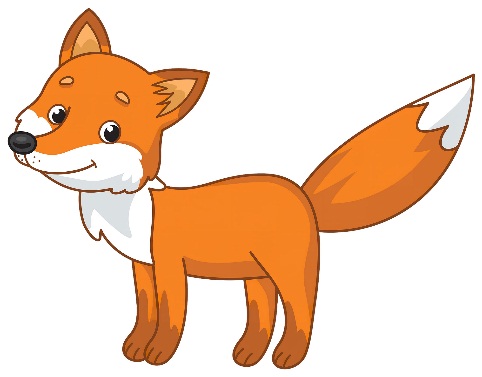 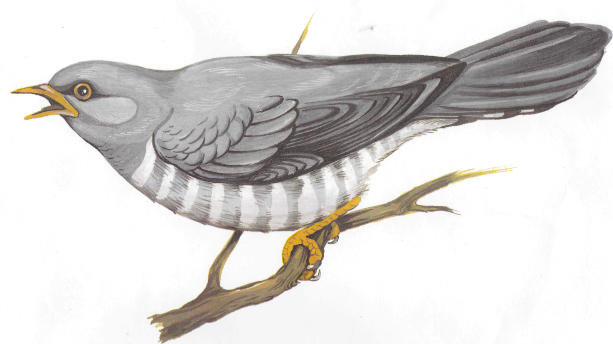 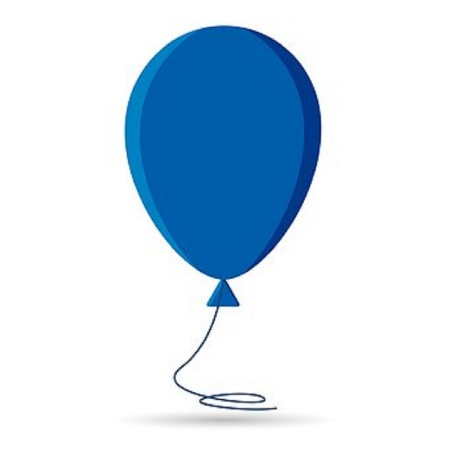 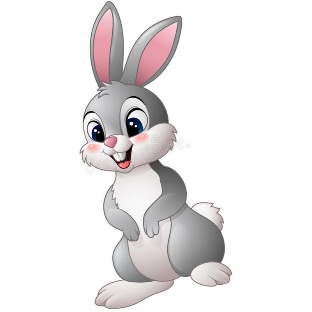 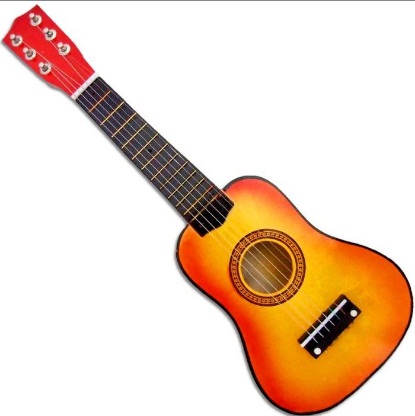 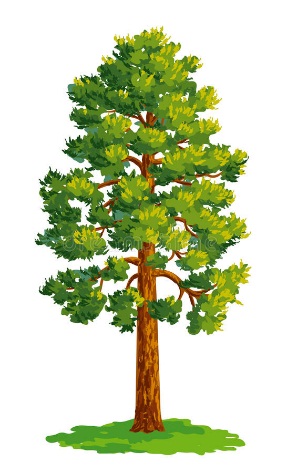 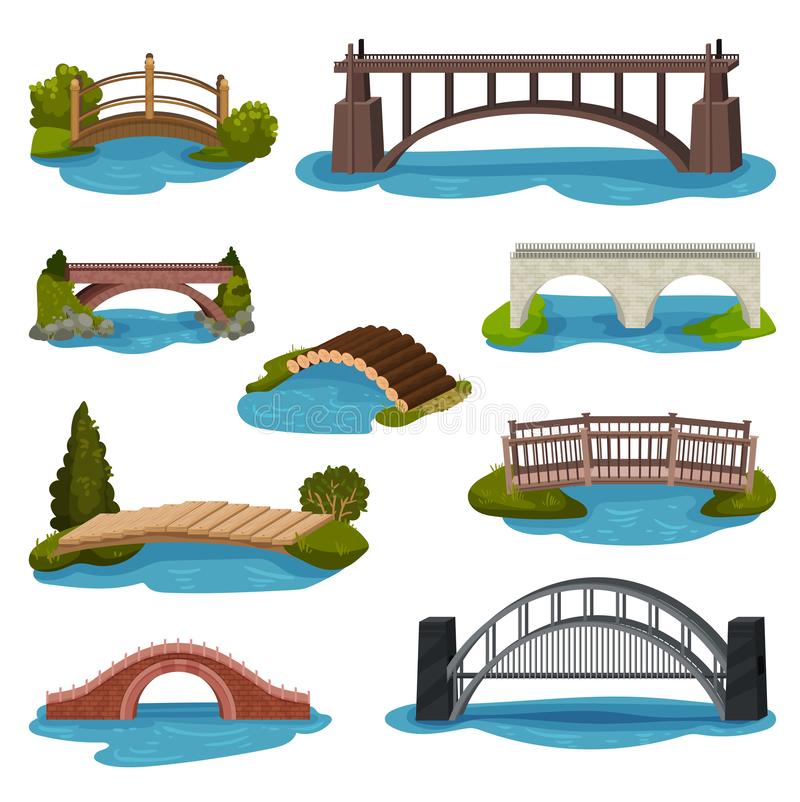 .РАССМОТРЕНОна заседании МО учителей начальных классовпротокол №_______ «____»_________2023 г.СОГЛАСОВАНО:Зам. директора по УВРТ.В. Харлова______________________УТВЕРЖДАЮ:директор МКОУ КШ № 7С.Н. Саможенов______________________РАССМОТРЕНОна заседании МО учителей начальных классовпротокол №_______ «____»_________2023 г.СОГЛАСОВАНО:Зам. директора по УВРТ.В. Харлова______________________УТВЕРЖДАЮ:директор МКОУ КШ № 7С.Н. Саможенов______________________РАССМОТРЕНОна заседании МО учителей начальных классовпротокол №_______ «____»_________2023 г.СОГЛАСОВАНО:Зам. директора по УВРТ.В. Харлова______________________УТВЕРЖДАЮ:директор МКОУ КШ № 7С.Н. Саможенов______________________Домашние животныеДикие животныеРАССМОТРЕНОна заседании МО учителей начальных классовпротокол №_______ «____»_________2023 г.СОГЛАСОВАНО:Зам. директора по УВРТ.В. Харлова______________________УТВЕРЖДАЮ:директор МКОУ КШ № 7С.Н. Саможенов______________________